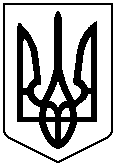 УКРАЇНАЧЕРНІВЕЦЬКА ОБЛАСНА ДЕРЖАВНА АДМІНІСТРАЦІЯЧЕРНІВЕЦЬКА ОБЛАСНА ВІЙСЬКОВА АДМІНІСТРАЦІЯ                  ДЕПАРТАМЕНТ ОСВІТИ І НАУКИвул. М. Грушевського, 1, м. Чернівці, 58700, тел. (0372) 55-29-66, факс 57-32-84,  Е-mail: doncv@ukr.net   Код ЄДРПОУ 3930133709.10.2023 № 01-34/2161                               На № ____________від __________Керівникам органів управління у сфері освіти територіальних громадКерівникам закладів освіти обласного підпорядкування, професійної (професійно-технічної), фахової передвищої та вищої освітиДепартамент освіти і науки Чернівецької обласної державної адміністрації (обласної військової адміністрації) повідомляє про проведення конкурсу «Придумати робота, який допоможе вирішити екологічну проблему» (далі – Конкурс). Зазначене завдання стоїть перед учасниками Robot Challenge від  Girls Go Circular.Проект Girls Go Circular, що фінансується ЄС, має на меті зменшити гендерний розрив у сфері цифрових технологій та STEM шляхом надання 40 000 школярок у віці 14-19 років по всій Європі цифрових та підприємницьких навичок до 2027 року.До участі у Конкурсі запрошуються команди із 3-х дівчат віком 14-19 років на чолі з педагогом-куратором.Вимоги до учасниць:розуміння англійської мови;бажання  вирішити екологічну проблему на свій вибір у своїй школі чи місті.Головний приз - путівка до Брюсселю на Форум STEM.10 жовтня о 17:00 організаторами заплановано проведення онлайн-зустрічі з детальними роз’ясненнями щодо умов участі у конкурсі. Зареєстровані користувачі отримають запрошення на зазначений вебінар.Для участі в Конкурсі, пройдіть реєстрацію за посиланням: https://cutt.ly/wwmosvZq Просимо поширити інформацію серед зацікавлених осіб, сприяти реєстрації та участі у онлайн-зустрічі команд закладів освіти Чернівецької області.Заступник директора Департаменту –начальник управління освіти, науки та цифрової трансформації						Оксана ГРИНЮК